Award category descriptionThis award recognises the outstanding contribution of LGBTI Community Sporting Clubs or initiatives to the broader role of LGBTI inclusion within Australian Sport.  CriteriaQualifiers for this award include both LGBTQ community sports clubs and/or LGBTQ community sporting events set up and played by LGBTQ community members.The nominee entity/event has a strong record of promoting and/or supporting athletes with diverse sexualities and/or genders in sport.The nominee entity/event has been operational/delivered over the 2019 calendar year.The nominee entity/event shows a significant impact on the LGBTQ inclusion.Completing your nomination formRead each question and the evidence required, carefully.Ensure that every question you answer is addressed as if for the first time, and with articulate detail.All work in this nomination must relate to activity within the 2019 calendar year only.Submitting instructionsThe deadline for award nominations is no later than 9:00am Wednesday 19 February 2020.Send your completed nomination forms to:Hard CopiesPOST TO: Pride in Sport, 414 Elizabeth Street, Surry Hills NSW 2010.Soft CopiesEMAIL TO: info@prideinsport.com.au Soft copies include, but are not limited to; email, dropbox, google docs, parcelpost, Microsoft OneDrive or any other internally approved large file transfer systemNominee Details (who are you nominating for this award?)Nominators Details (your details)DisclosureSection 1: Section 2: Section 3: Section 4: Section 5: Award JudgingJudging for the Australian Pride in Sport Awards includes an expert panel. This includes, but is not limited to:National Program Manager, Pride in Sport Australia [chair]Representative from ACON Health Ltd.Representative from Sport AustraliaIndependent Representative from sport sector(These may be altered after nominations close, to ensure no conflict of interest between a judging panel member and a nominee)Below is a summary of this year’s Judging process;All nominations will be collated into their categories.All nominations will be checked for eligibility and accuracy.All eligible and quality entries and nomination shall be evenly distributed amongst the Judging Panel a week before meeting for an initial review.The day of judging will be determined, and will allow each Judge to discuss the entries they have reviewed and to make their recommendation. We expect there to be discussion and for the Judging Panel to reach a consensus.By the end of the day of judging, each category will have a shortlist of finalists. This information shall be announced shortly after.By the end of the day of judging, each category shall also have a Winner. The Winners will be announced during the Australian Pride in Sport Awards event, per below.ResultsPride in Sport Index results and award winners will be announced on the annual award night, which is:Australian Pride in Sport AwardsWednesday 1 April 2020Showtime Events Centre, South Wharf, MelbourneTickets will go on sale at www.prideinsport.com.au/awards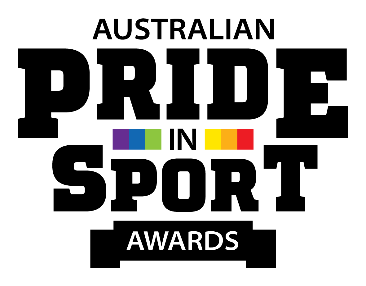 Name of LGBTQ Community Club or of LGBTQ run Sports initiative:Sport:Is this club/event Regional/Rural?Contact Name for nominee club/event:Contact email for nominee:Postal address for nominee:Role / Position:Name of nominator:Contact email:Postal address:Phone number:Please verify that the club/event you have nominated knows of the nomination and is happy for you to proceed:YesNoPlease confirm that this is an LGBTQ community sporting group or event; predominately run by LGBTQ people for predominately LGBTQ people or a strong LGBTQ inclusion within sport message.YesNo(‘No’ disqualifies you for this award)(‘No’ disqualifies you for this award)(‘No’ disqualifies you for this award)(‘No’ disqualifies you for this award)(‘No’ disqualifies you for this award)(‘No’ disqualifies you for this award)club/event detailsPlease provide a synopsis of the club or event you are nominating, providing sufficient background to its purpose, history and qualitative and quantitative details on its membership/participation base.Please provide a synopsis of the club or event you are nominating, providing sufficient background to its purpose, history and qualitative and quantitative details on its membership/participation base.Please provide a synopsis of the club or event you are nominating, providing sufficient background to its purpose, history and qualitative and quantitative details on its membership/participation base.ANSWERANSWERANSWERPROMOTION AND ADVOCACYPlease identify the degree to which your club or event has been advertised/promoted to LGBTQ people. Please identify the degree to which your club or event has been advertised/promoted to LGBTQ people. Please identify the degree to which your club or event has been advertised/promoted to LGBTQ people. ANSWERANSWERANSWERMEDIA COVERAGEPlease identify any external media/coverage that your nominee has received as an ally or advocate for LGBTQ inclusion within Australian Sport.Please identify any external media/coverage that your nominee has received as an ally or advocate for LGBTQ inclusion within Australian Sport.Please identify any external media/coverage that your nominee has received as an ally or advocate for LGBTQ inclusion within Australian Sport.ANSWERANSWERANSWERTHE PITCHIn 500 WORDS OR LESS, please articulate why you believe your nominee is deserving of this award, and what significant contribution the club/event has made to LGBTQ inclusion in sport, within the 2019 calendar year.In 500 WORDS OR LESS, please articulate why you believe your nominee is deserving of this award, and what significant contribution the club/event has made to LGBTQ inclusion in sport, within the 2019 calendar year.In 500 WORDS OR LESS, please articulate why you believe your nominee is deserving of this award, and what significant contribution the club/event has made to LGBTQ inclusion in sport, within the 2019 calendar year.ANSWERANSWERANSWERSUPPORTING DOCUMENTATIONPlease attach any supporting evidence (e.g. letters of support, references, previous awards, other achievements) Please attach any supporting evidence (e.g. letters of support, references, previous awards, other achievements) Please attach any supporting evidence (e.g. letters of support, references, previous awards, other achievements) ANSWER: [Indicate name of attached evidence file(s) for any/all of the above sections, here, and ensure they are sent in conjunction with this nomination]ANSWER: [Indicate name of attached evidence file(s) for any/all of the above sections, here, and ensure they are sent in conjunction with this nomination]ANSWER: [Indicate name of attached evidence file(s) for any/all of the above sections, here, and ensure they are sent in conjunction with this nomination]